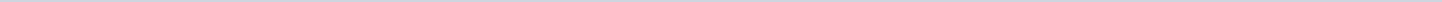 Geen onderwerpen gevonden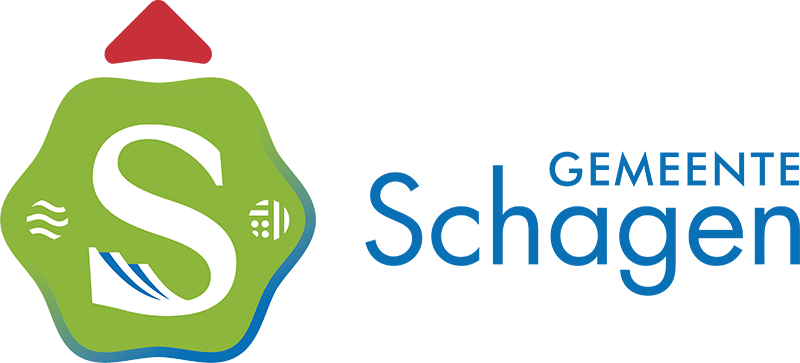 Gemeente SchagenAangemaakt op:Gemeente Schagen29-03-2024 10:59Artikel 43 vragenPeriode: 2023Status: Openstaand